ESTADO DO RIO GRANDE DO NORTECÂMARA MUNICIPAL DE SÃO JOÃO DO SABUGIExmº. Sr. Presidente da Câmara MunicipalINDICAÇÃO Nº. 018/2018.		      O Vereador que abaixo subscreve em conformidade com o texto regimental desta Casa, requer a V. Ex., após ouvido o plenário e este se der por aceito, INDICA ao Sr. Secretário de Administração, que seja compro um telefone para o Centro de Saúde.JUSTIFICATIVA EM PLENÁRIOSala das Sessões, em 13 de março de 2018.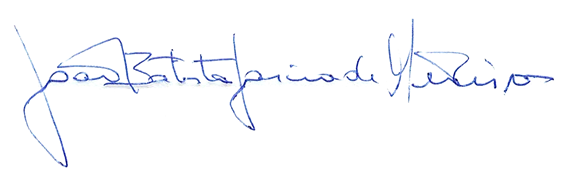 JOÃO BATISTA GARCIA DE MEDEIROSVEREADOR-AUTOR